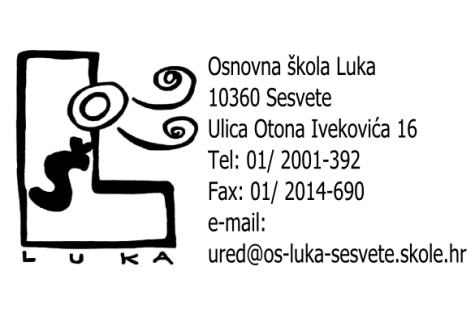 KLASA:6000-01/2-01/05Urbroj:251-459-22-02Sesvete, 28. 10. 2022.Z A P I S N I K	 s  14 sjednice Školskog odbora  Osnovne škole Luka, Otona Ivekovića 16, održane 28. listopada 2022. u 18 sati u sobi kod ravnateljice.Sjednici nazočili: Gordana Matolek Veselić, , Mirjana Rišavi, Ante Boras, Ines Poljak Aritonović, Lidija Đukić, Ana-Melita Pokupec i Zlatka ZubakZa zapisničara Školskog odbora  izabrana je  Mirjana Rišavi.Predložen je i usvojen sljedeći:	DNEVNI RED:1. Usvajanje zapisnika s 13 sjednice Školskoga odbora 2. Davanje prethodne suglasnosti na Ugovore o radu 3.Pitanja i prijedlozi   Ad 1.)     Članovi Školskog odbora usvajaju zapisnik s 13 sjednice Školskog odbora održene 4.10.2022.Ad 2.)	Predsjednica školskog odbora je  upoznala Školski odbor s raspisanim natječajem   objavljenim na internetskoj stranici i oglasnoj ploči Hrvatskog zavoda za zapošljavanje i oglasnoj ploči i internetskoj stranici škole dana  14.10.2022. za sljedeća radna mjesta:1.. UČITELJ/ICA HRVATSKOG JEZIKA, pola radnog vremena i određeno radno vrijeme2. UČITELJ /ICA EDUKACIJSKI REHABILITATOR, puno radno vrijeme, neodređeno4 POMOĆNIK/ICA U NASTAVI,  23 sata tjedno, određeno radno vrijemeNakon provedenog postupka, ravnateljica je predlažila sljedeće kandidate i moli suglasnost na Ugovore:1.. UČITELJ/ICA HRVATSKOG JEZIKA, pola radnog vremena i određeno radno vrijeme – Aleksandra AL Ahmed2. UČITELJ /ICA EDUKACIJSKI REHABILITATOR, puno radno vrijeme, neodređeno- Andrej Grgić1 POMOĆNIK/ICA U NASTAVI,  23 sata tjedno određeno radno vrijeme- Draženka ZoroeŠkolski odbor daje prethodnu suglasnost na navedene Ugovore.Ad 3.)            Pitanja i prijedloga nije bilo.Sjednica je završila s radom u 18.20 sati.      Zapisničar					                   Predsjednica Školskog odbora       /Mirjana Rišavi /					                    / Mirjana Rišavi  /